РОССИЙСКАЯ ФЕДЕРАЦИЯИРКУТСКАЯ ОБЛАСТЬУСТЬ-КУТСКИЙ МУНИЦИПАЛЬНЫЙ РАЙОНАДМИНИСТРАЦИЯ ПОДЫМАХИНСКОГОМУНИЦИПАЛЬНОГО ОБРАЗОВАНИЯ(сельское поселение)ПОСТАНОВЛЕНИЕ                                                                                                       от «29» апреля 2022 г. № 39-п"ОБ ОПРЕДЕЛЕНИИ ДАТЫ, ВРЕМЕНИ И ГРАНИЦ МЕСТА ПРОВЕДЕНИЯ КУЛЬТУРНО-МАССОВЫХ  МЕРОПРИЯТИЙ НА ТЕРРИТОРИИ ПОДЫМАХИНСКОГО СЕЛЬСКОГО ПОСЕЛЕНИЯ"Руководствуясь постановлением Правительства Иркутской области от 14 октября 2011 года N 313-пп "Об установлении требований и ограничений в сфере розничной продажи алкогольной продукции на территории Иркутской области"(с изм от 24.02.2021г) и в связи с подготовкой к проведению праздничных мероприятий ,посвященных празднованию праздника Весны и Труда и 77 – летия    Победы в Великой отечественной войне, руководствуясь с Федеральным Законом № 131 – ФЗ от 06.10.2003 г. «Об общих принципах организации  местного самоуправления  в Российской Федерации»,   Уставом Подымахинского муниципального образования,Утвердить дату, время и границы мест проведения праздничных мероприятий  на территории Подымахинского  муниципального образования2. Разместить данное постановление на официальном сайте Подымахинского сельского поселения в сети Интернет.Контроль за исполнением данного постановления  оставляю за собой.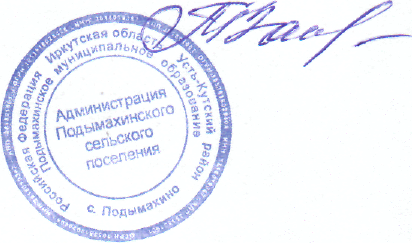 Глава Подымахинскогомуниципального образования                                                       Пахомова Т.ВNмероприятиедатавремяместо проведения1Праздник Весны и труда1 маяс 12.00-15.00Иркутская обл, Усть-Кутский район, п. Казарки, ул. Мира 1, администрация2Празднование 77-летия Победы в ВОВ9 маяс 11.00-17.00Иркутская обл, Усть-Кутский район, п. Казарки, ул. Береговая 1, МОУСОШ Подымахино